Min ansökan från 2020-01-23Ny ansökan för Projektmedel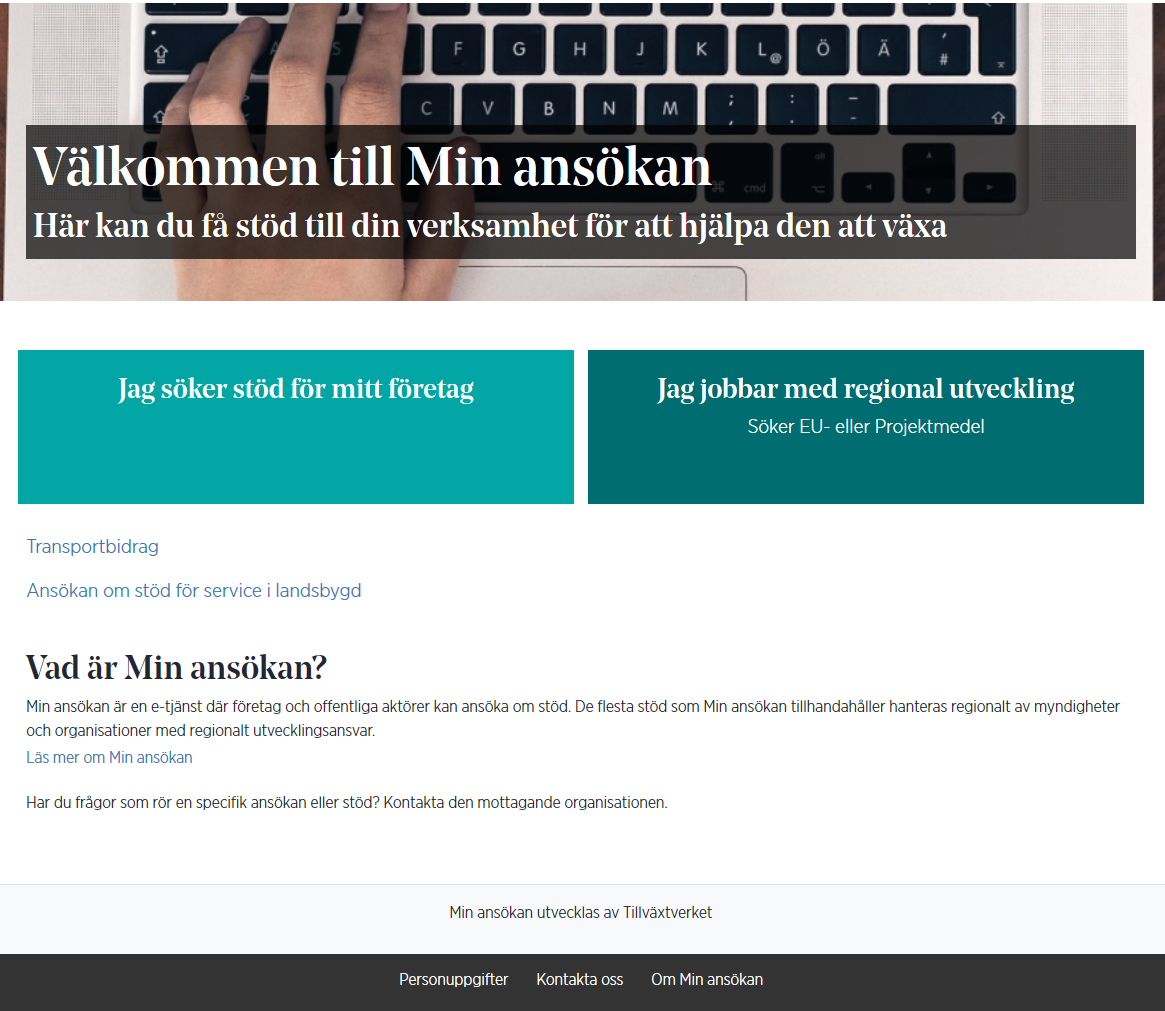 VÄLJ ERGIONAL UTVECKLING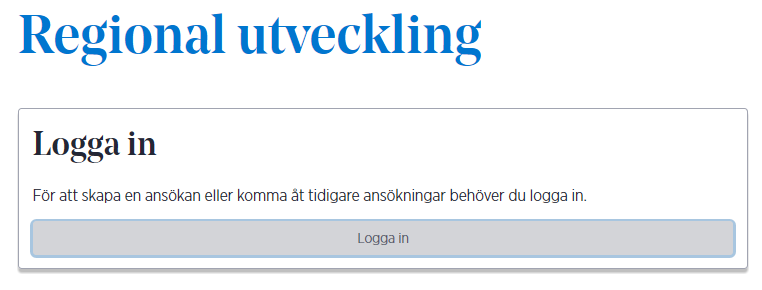 Användarkonto fungerar enbart för de som hade konto före 20-01-22. Kan inte skapas.Nya sökanden använder e-legitimation.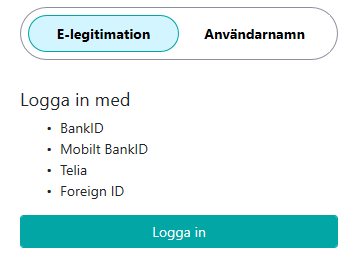 VÄLJ Projektmedel/Projektmedel – nytt stöd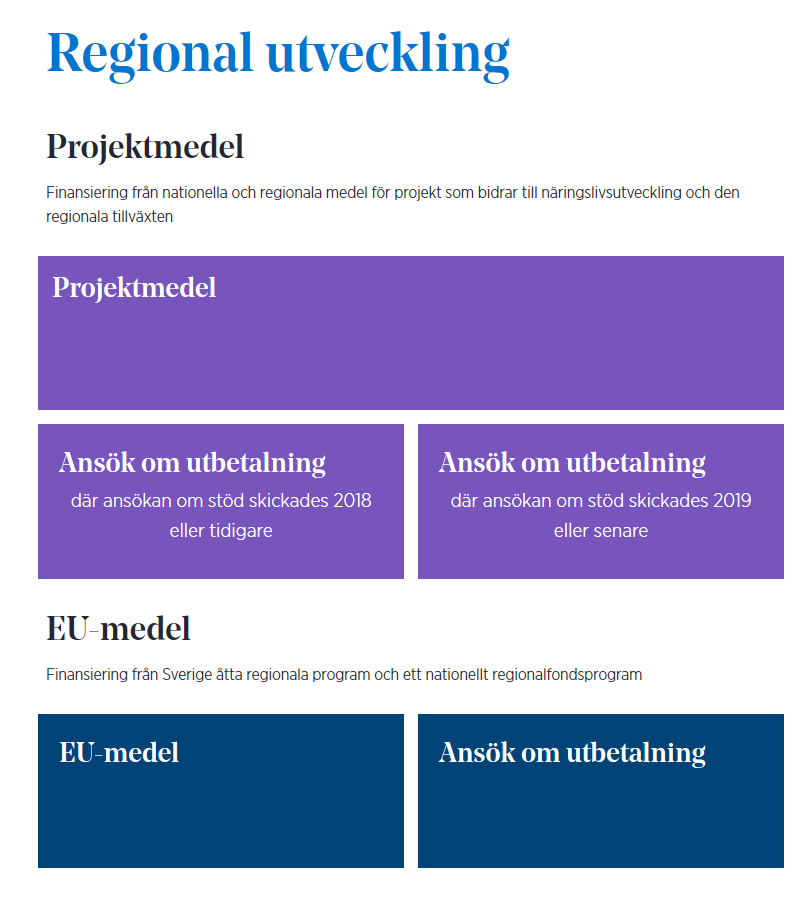 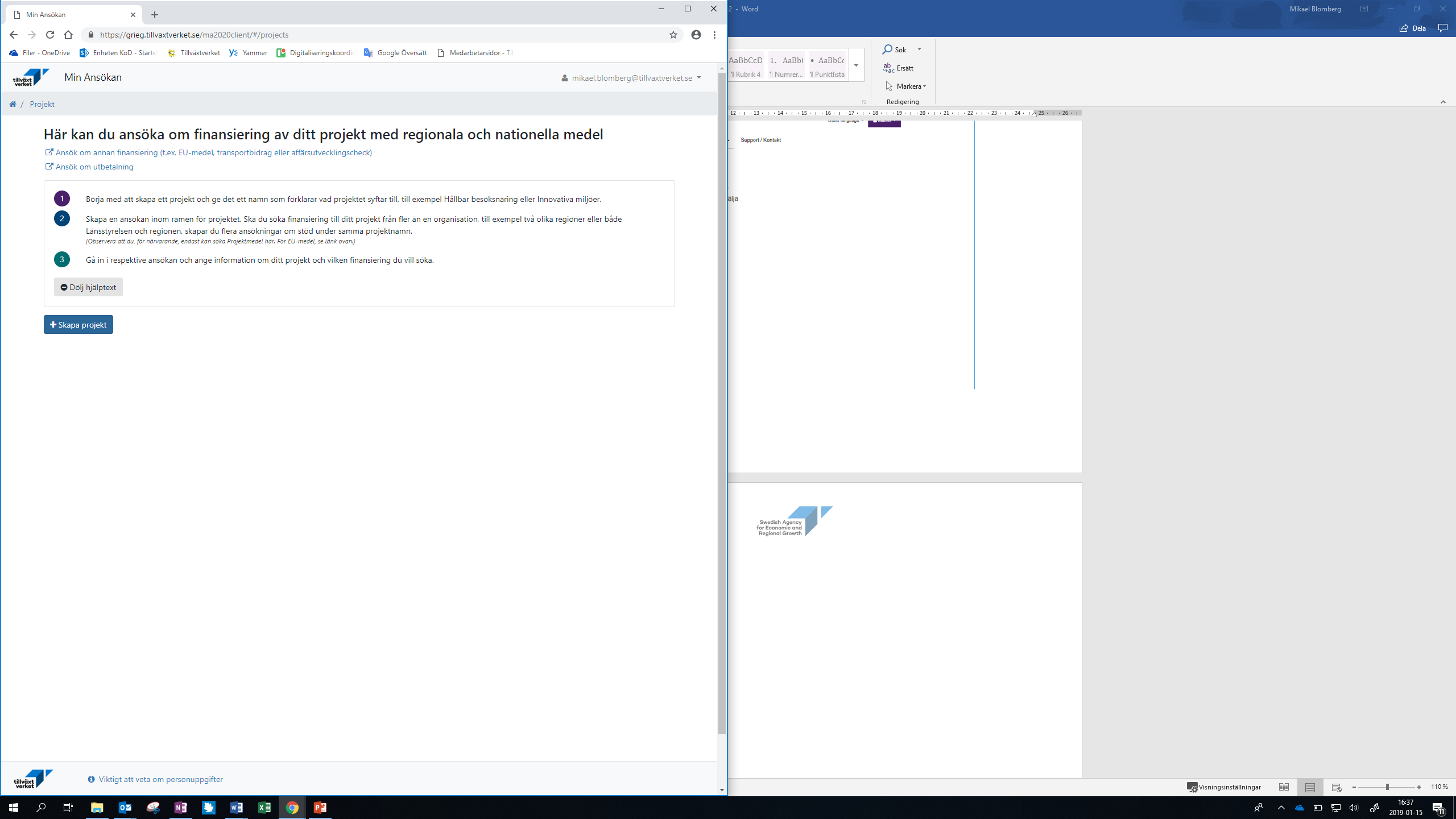 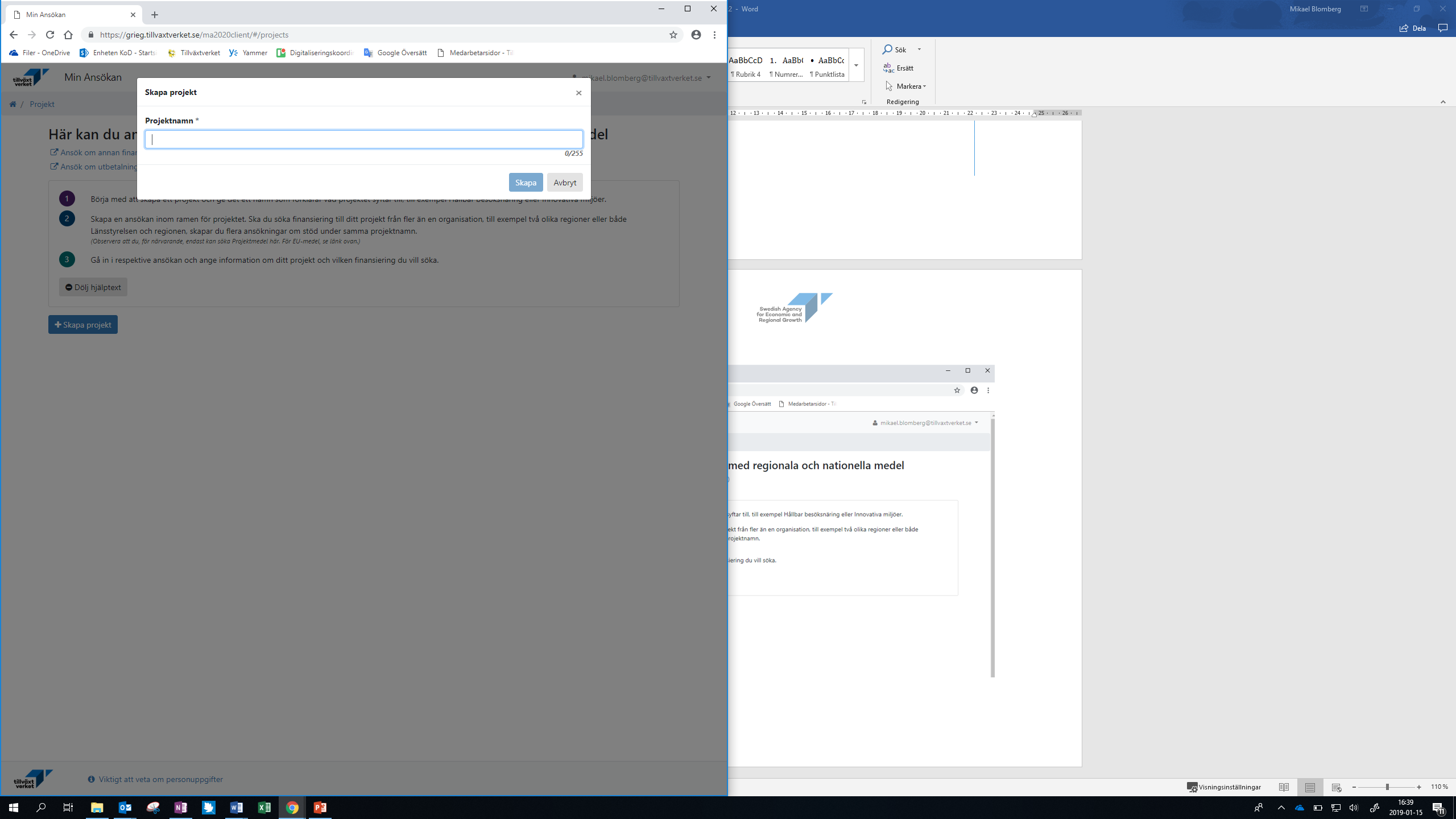 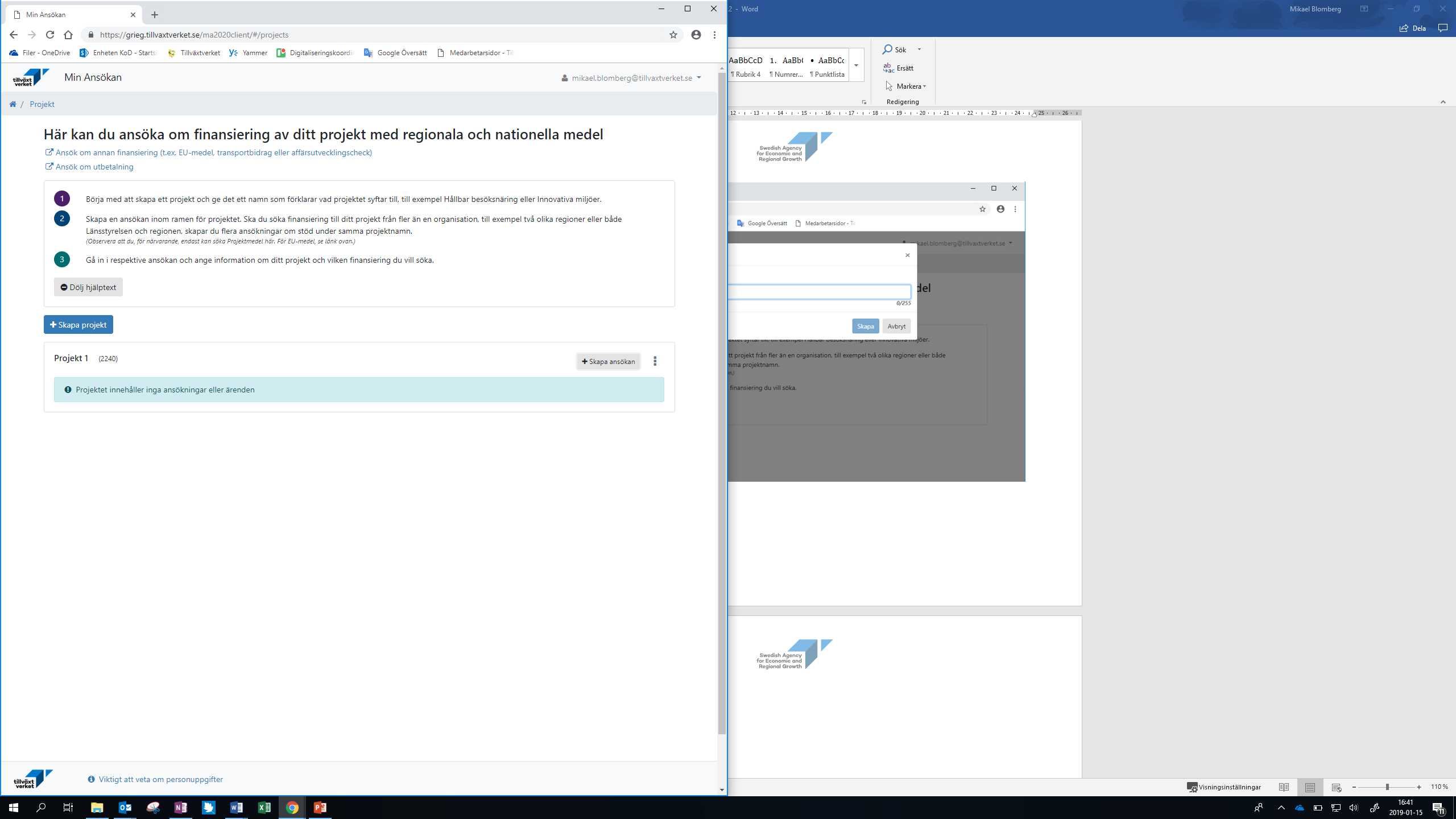 Välj Tillväxtverket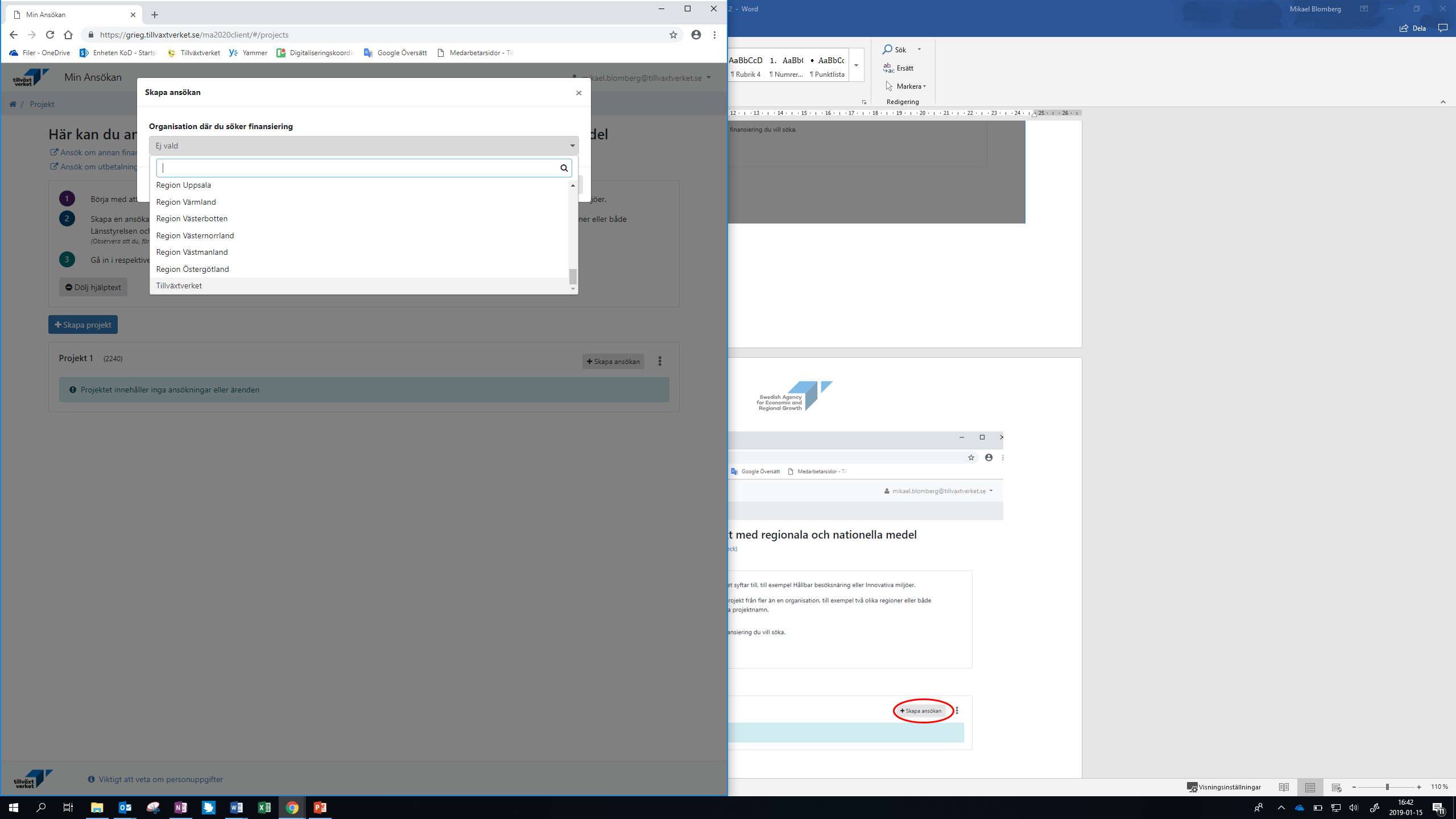 Välj rätt Utlysning. 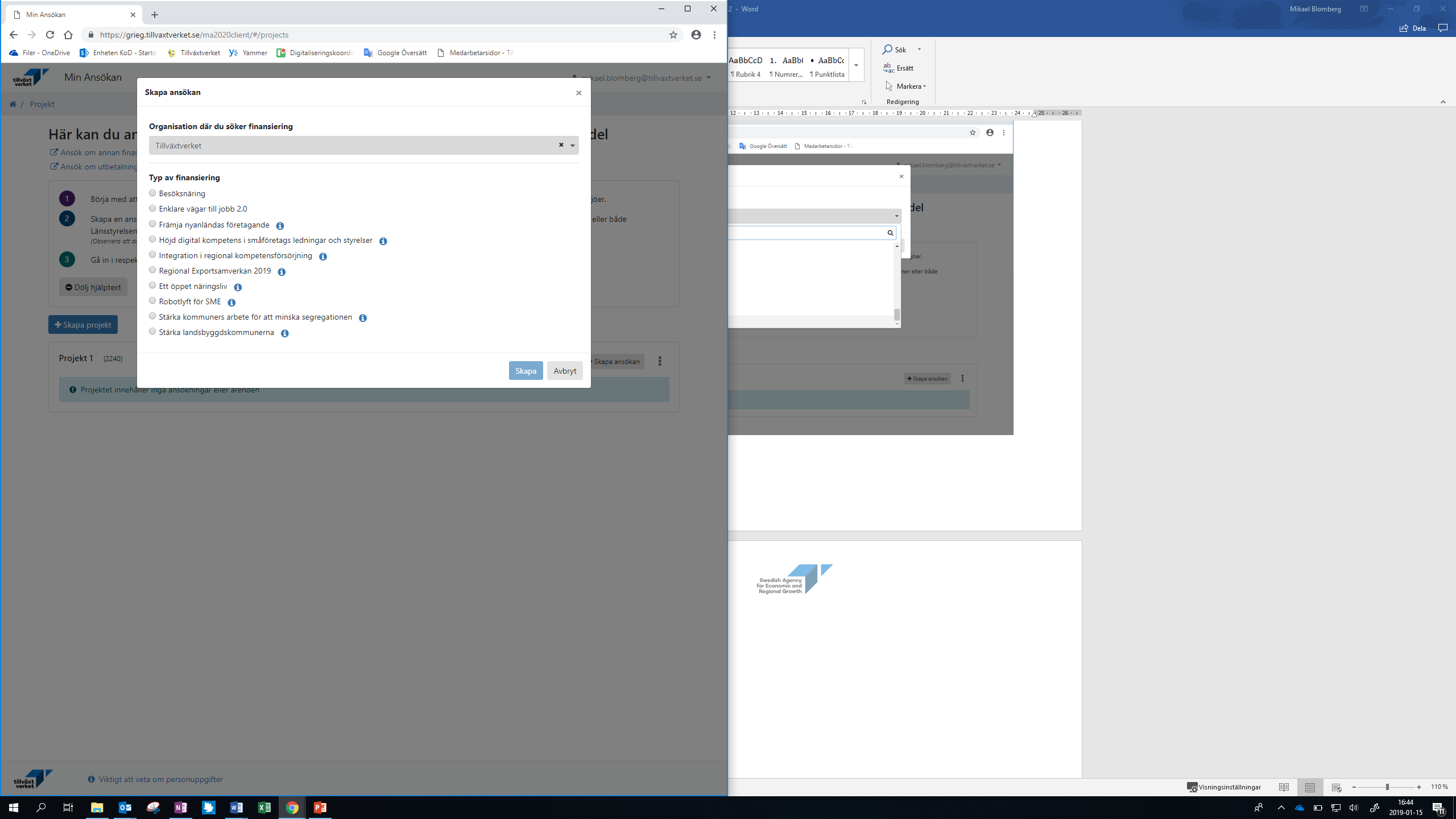 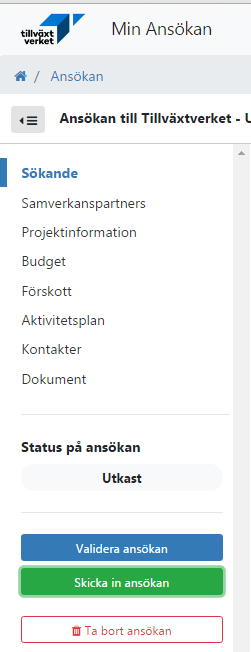 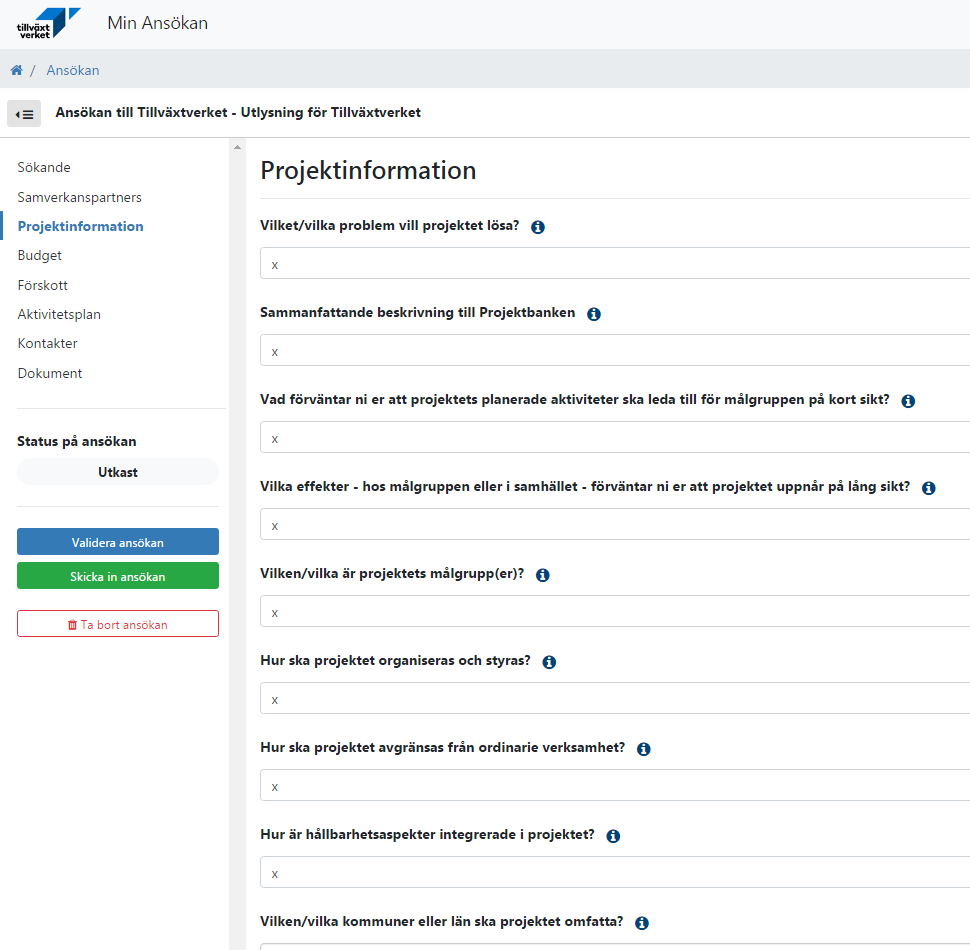 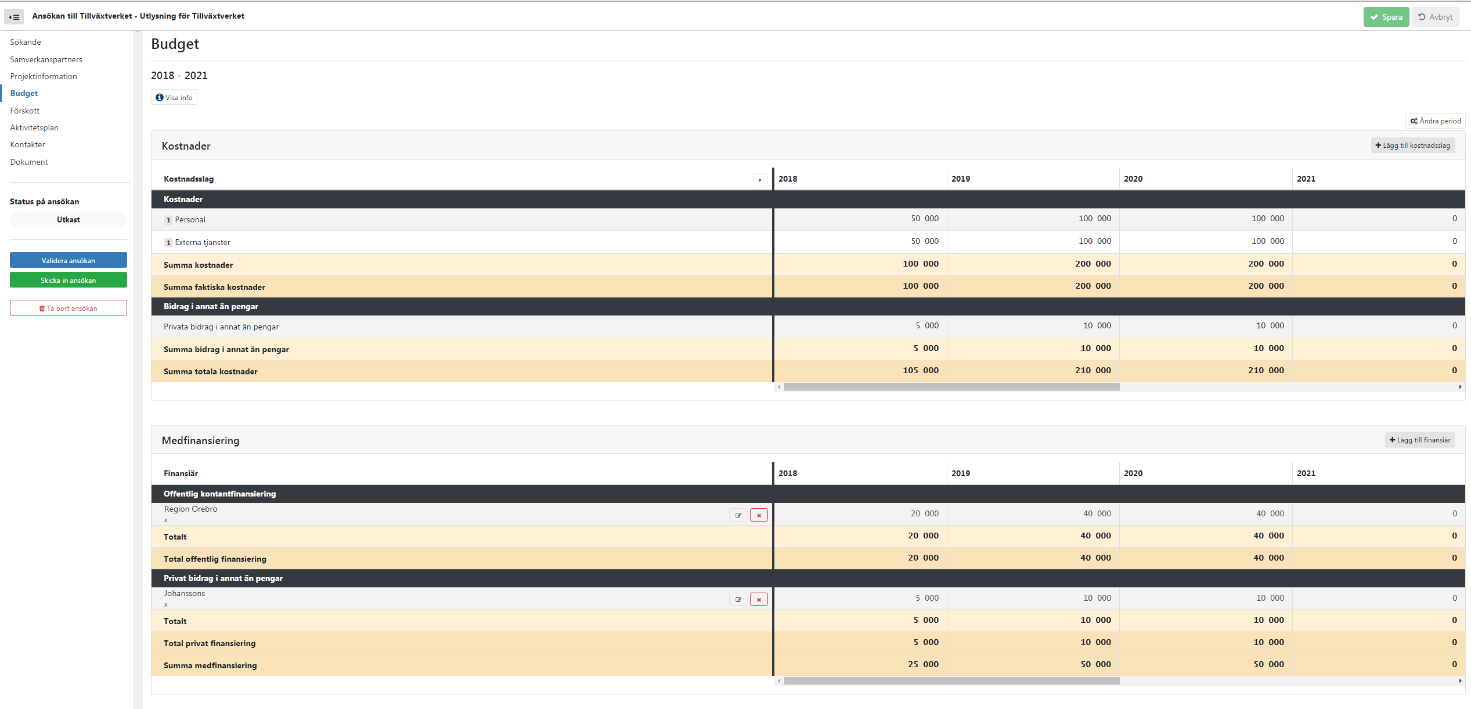 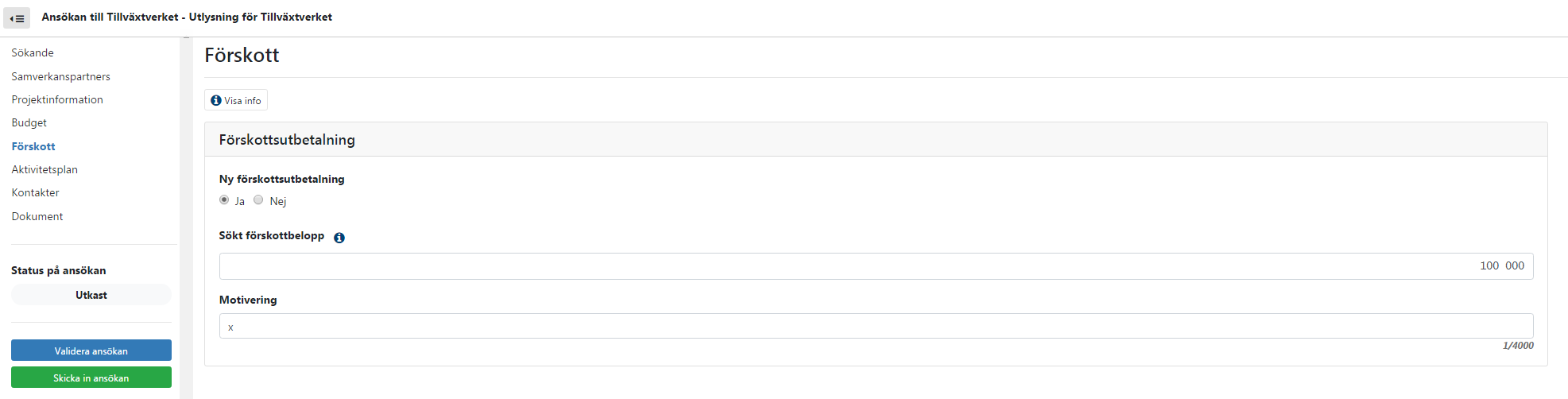 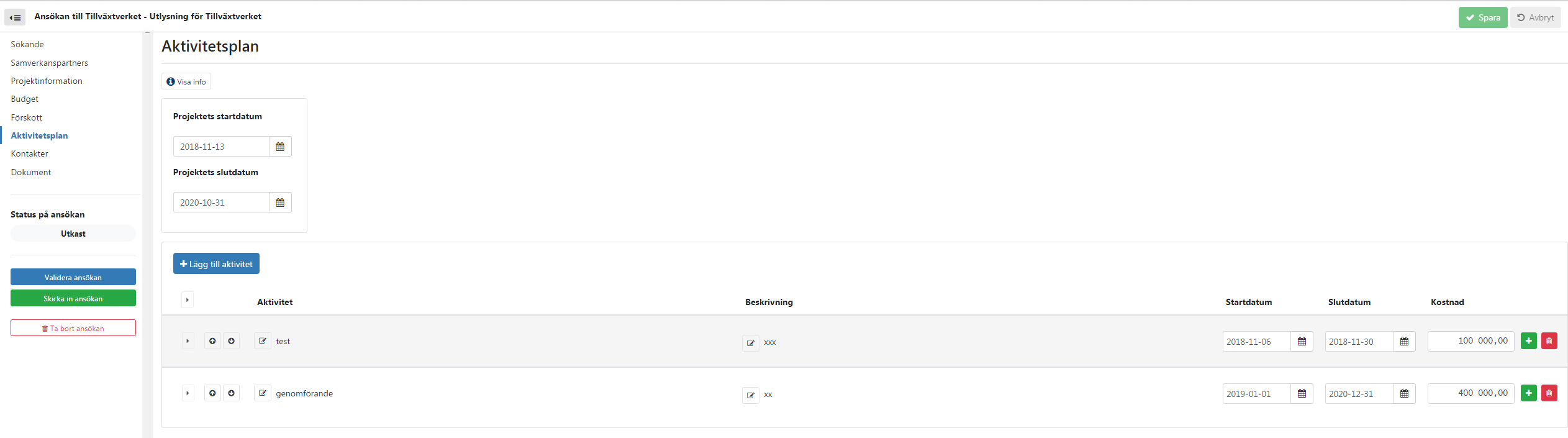 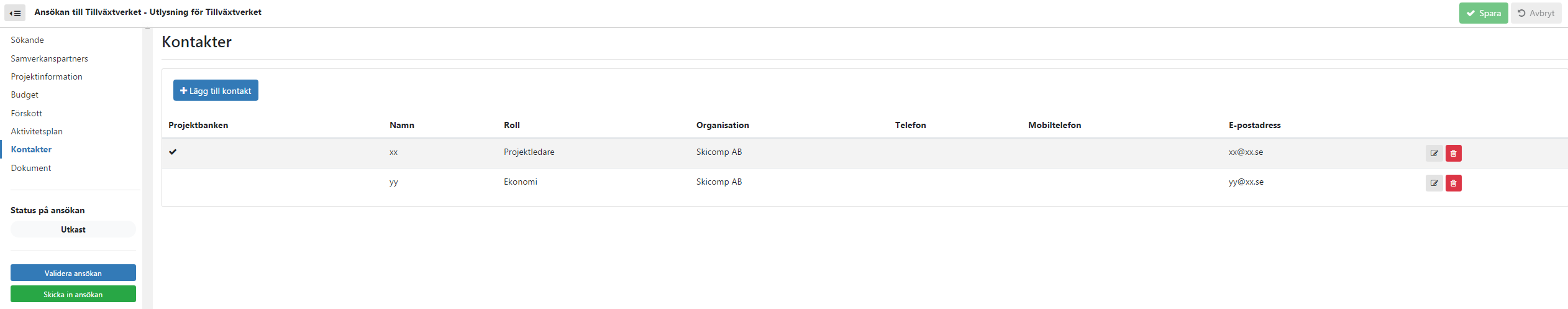 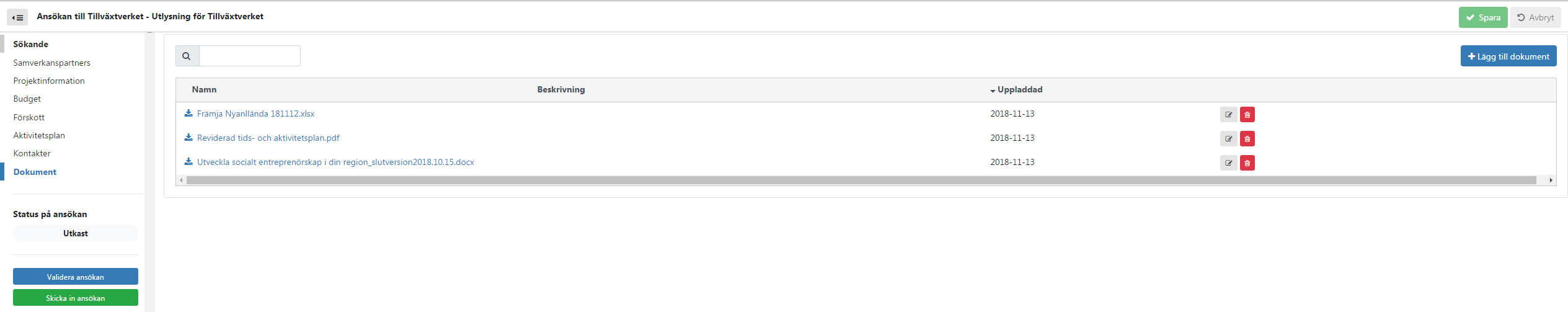 